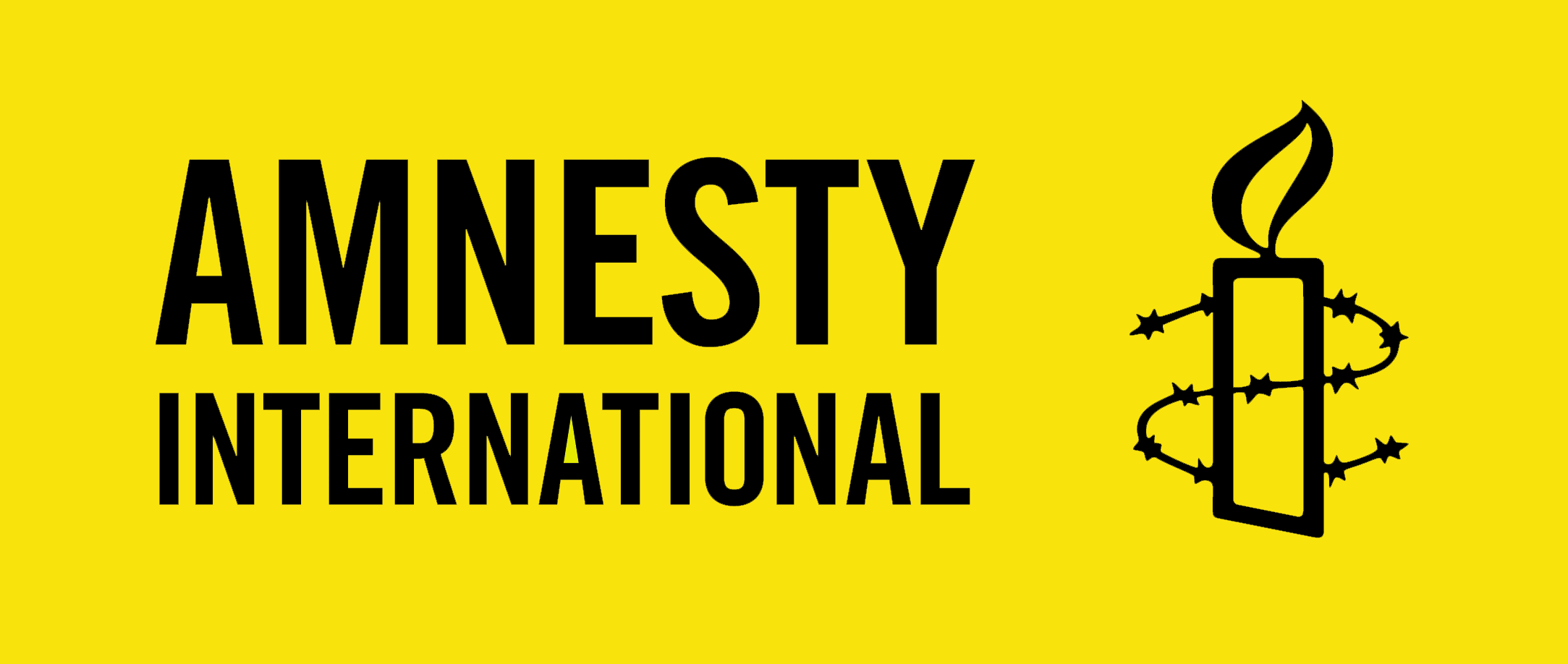 Regionális koordinátor – Pécs 

FELADATLAPTöltsd ki jelentkezési lapunkat, amelyet angol és magyar nyelvű önéletrajzoddal együtt küldj el a szarvas.sarolta@amnesty.hu címre „Regionális koordinátor 2022 Pécs” tárggyal. Javasoljuk, hogy a válaszaidban az álláskiírásban szereplő feltételekkel kapcsolatos készségeidre, tapasztalataidra mindenképpen térj ki.Beküldési határidő: 2022. január 9. (vasárnap) 23:59KérdésekMiért szeretnél az Amnesty Magyarország csapatához tartozni? Miért jelentkeztél erre az állásra?Mit jelent számodra az emberi jogok védelme napjainkban Magyarországon? (angolul válaszolj)Milyen releváns tapasztalatokkal rendelkezel a pozícióhoz, és hol szerezted ezeket?Nevezd meg három erősségedet, amiket amnestys munkatársként kamatoztatni tudnál!Legutóbbi munkád során mi okozta a legnagyobb nehézséget számodra?Mit gondolsz, mi a legnagyobb kihívás a pécsi civil közösségszervezésben?Nevezz meg két konkrét helyi ügyet, melyek megoldásában az Amnesty segíthet.FeladatokA pécsi regionális koordinátor feladata az AIM stratégiai céljai megvalósulását segítő közösségépítő programok (események és képzések) szervezése és a dél-dunántúli Amnesty közösség támogatása és bővítése.Készíts egy kidolgozott tervet arra, hogy hogyan szólítanád meg a potenciális pécsi támogatóinkat (céljainkkal egyetértő, szabadidejükkel vagy adományukkal az Amnestyt támogató emberek)? (max. 1 oldal)
Hogyan biztosítanád, hogy a már meglévő aktivistáink és támogatóink egymást támogatva még erősebb hatást érjenek el Pécsen és Pécs környékén? (max. 0.5 oldal)
Hogyan biztosítanád az új aktivisták gördülékeny bekapcsolódását a már meglévő aktivista csoportokba Pécsen és országszerte? (max. fél oldal)
Írj egy Facebook posztot egy olyan eseményhez, amit te szervezel és a célja az Amnesty bemutatása a pécsi közösségnek.